LEYN° 9871LA ASAMBLEA LEGISLATIVADE LA REPÚBLICA DE COSTA RICADECRETA:REFORMA DEL ARTÍCULO 55 DE LA LEY 1581, ESTATUTODE SERVICIO CIVIL, DE 30 DE MAYO DE 1953, PARAINCORPORAR EL INCISO D) QUE ESTABLECE LAOBLIGATORIEDAD DEL EXAMEN DE IDONEIDADEN LOS REQUISITOS DE INGRESOA LA CARRERA DOCENTEARTÍCULO ÚNICO- Se reforma el artículo 55 de la Ley 1581, Estatuto del Servicio Civil, de 30 de mayo de 1953. El texto es el siguiente:Artículo 55- Para ingresar a la carrera docente se requiere:a) Haber formado el expediente personal mediante la presentación de los siguientes documentos:1) Solicitud escrita del interesado.2) Títulos, certificados o certificados de estudios realizados y experiencias.3) Certificado judicial de delincuencia.b) Reunir los requisitos que indica el artículo 20 de este Estatuto.c) Declarar que se está libre de obligaciones o circunstancias que inhiban el buen cumplimiento de los deberes inherentes a su cargo.d) Aprobar el examen de idoneidad que al efecto establezca el Ministerio de Educación Pública (MEP), en coordinación con la Dirección General de Servicio Civil, el cual será el encargado de aplicar dicho examen, de acuerdo con la reglamentación que para tal fin se establezca.Rige a partir de su publicación.Dado en la Presidencia de la República.-San José, a los veinte días del mes de julio del año dos mil veinte.
Ficha articulo


FICHA DE LA NORMA


Fecha de generación: 29/09/2020 05:56:53 p.m.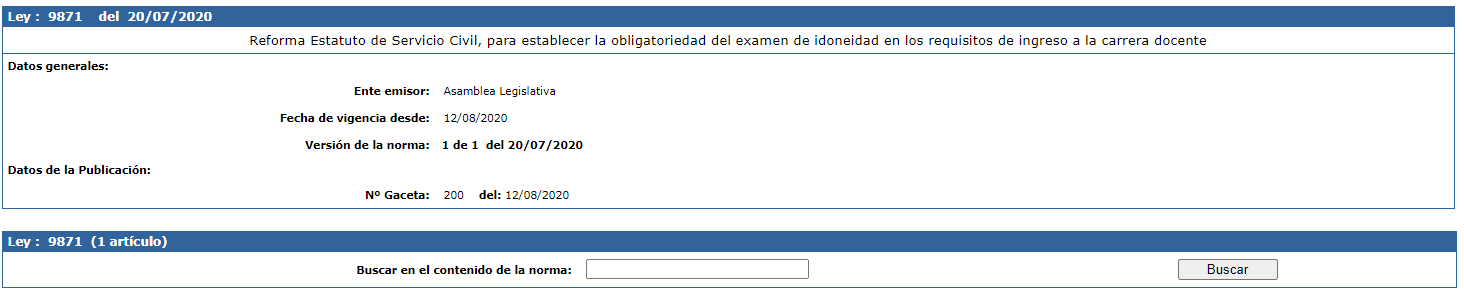 